**All courses are available as Full Day, Half Day or Twilight Face-to-Face or Virtual INSET for schools - see website for detailsTo book on a course, please call 07913 179125 or 07854 110297, click in the booking link in the email you have received or email senservicessw@gmail.comRecordings of the following training courses are also available. Prices on request. There will be a 7 day expiry on all recordings:Identifying and Supporting Learners with Dyslexia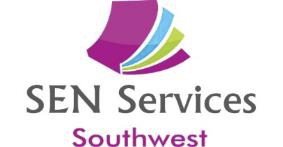 Identifying and Supporting Learners with DyscalculiaIdentifying and Supporting Learners with ADHDMeeting SEND Statutory Requirements and Preparing for OfSTED Understanding and Supporting Learners with Attachment Disorder Understanding and Supporting Learners with Autism Understanding and Meeting the Emotional and Mental Health Needs of Children and Young People in SchoolsSupporting Anxious Children, Young People and their Parents to foster Emotional WellbeingSupporting the Needs of Learners with Speech and Language Difficulties in Primary Schools (or Secondary Schools)Planning, Delivering and Monitoring Effective Interventions in SchoolsInterventions to support learners with Working Memory and Processing DifficultiesPhonological Awareness Difficulties – Identification and InterventionOnline CourseDatesCourse Details - Delivered via ZoomCostSEN Code of Practice Workshop2021Fri 25th JuneFri 9th JulyFri 16th July  1-4pmThurs 15th July3:15-6:15pmYou will be able to:Take the opportunity to complete your statutory SEN documents using our tried and tested templates.Make the most of on-hand advice and guidance£35For up to twopeopleAll training sessions below can be accessed live via zoom, by the named individual, on the specified date(s) or via the recording on an alternative agreed date. All training sessions below can be accessed live via zoom, by the named individual, on the specified date(s) or via the recording on an alternative agreed date. All training sessions below can be accessed live via zoom, by the named individual, on the specified date(s) or via the recording on an alternative agreed date. All training sessions below can be accessed live via zoom, by the named individual, on the specified date(s) or via the recording on an alternative agreed date. Planning Your Year as SENCO(3 sessions of 2 hours  for new and experienced SENCOs)Thurs 16th Sept Thurs 23rd SeptThurs 30th Sept3:30 - 5:30pmWe will cover:How to meet the statutory requirements of the SEN Code of Practice Compiling your Record of NeedMonitoring and Tracking pupils’ progress The Day-to-Day Responsibilities of being a SENCoAPDR in Action including templates for record keepingWhat SEN Support looks likeStrategies for planning interventions and measuring their impactWhat needs to be in place for OfSTED visitsHow to write an effective SEND Action Plan for 2021/22£75 per personEnabling Learners with SEND to Make Progress with WritingFri 15th Oct1pm -4pmThe training will give you:A clear understanding of why some find children the art of writing difficult.A range of ideas, strategies and activities to support them.£40 perperson10% reduction for schools booking two or more places.Understanding and Supporting Children Whose Behaviour is Challenging(2-part course)2 part course:Part 1  Fri 19th Nov  1:30pm – 4pmPart 2 Fri 26th Nov 1:30pm – 4pmOutcomes:An understanding why some children demonstrate behaviour that is challenging.Knowledge of how to support children with their behaviour challengesAn ability to recognise how behaviour can escalate and strategies to be able to de-escalate challenging behavioursAn understanding of how trauma and anxiety can affect a child’s behaviourKnowledge of what PACE is and how it is used to support the emotional wellbeing of childrenAn understanding of the negative impact that Covid 19 may have had on many of our pupils£65 total per person for two parts10% reduction for schools booking two or more places.Understanding and Supporting Sensory Needs in a Mainstream SettingFri 3rd Dec1pm – 4pmAn understanding of Sensory processing and difficulties that impact on learningKnowledge of why some children have sensory needsStrategies for addressing the needs of children with sensory processing difficulties in the classroom.
Knowledge of additional interventions to address sensory needs for individual children£40 perperson10% reduction for schools booking two or more places